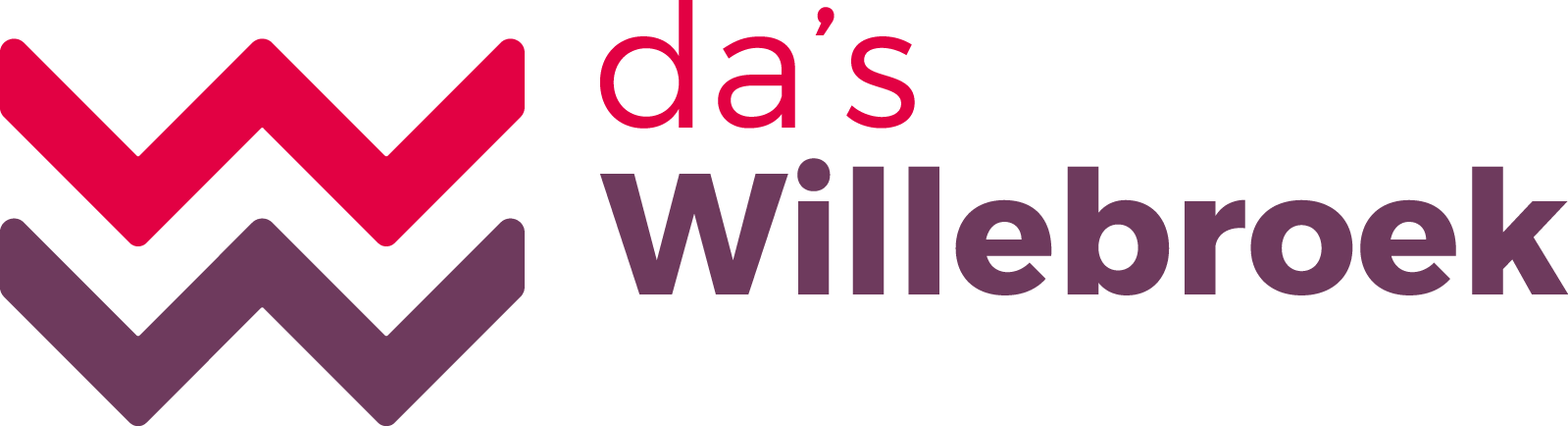 Aanwezig:WelkomTijdje geleden dat we mekaar nog gehoord en gezien hebben.  Maar toch allemaal welkom, ook zeker aan 2 nieuwe jeugdinitiatieven.Zeescouts Klein-willebroek.YOW vzwSubsidiesDe corona-regeling voor de werkingssubsidies 2020Het college heeft beslist om voor alle jeugd-, sport-, cultuur- en seniorenverenigingen de werkingssubsidies van vorig jaar, x 3 te doen.  Daarom moeten verenigingen dit jaar omwille van coronatoestanden geen volledige subsidie-aanvraag indienen.  Eerste schijf zal oktober/begin november worden gestort.  Del 2 en 3 op het einde van het jaar na de goedkeuring van de begrotingswijzigingen.Jeugdverenigingen: wel nog een erkenningsaanvraag en de gewone kampformulieren in te vulen.InfrastructuursubsidieVERGEET ook niet: in het Meerjarenplan staat ook de “infrastructuursubsidie voor het jeugdwerk” nog steeds voorzien.  D.w.z. dat er jaarlijks 30.000 Euro in de budgetten staat.  Ook voor 2020 staat deze er dus nog in.KadervormingNormaal worden deze voor de individueel gevolgde een aangevraagde vormingen uitgekeerd.Corona en werkingHoe was ’t kamp de voorbije zomer?Hoe zit het nu, de werking, bubbels,…?Specifieke corona-vragen, uitdagingen,…?Leefweken, weekends,…Planning voor de rest van dit jaar. Zinvol om kalender op te stellen?Resto-dagen / Take-away: zie reglementering.WINTERHAPPENING:De spiegeltent zal er niet zoals andere jaren komen…Men broedt op een formule voor in januariHuis van de Vrije TijdSTavaza van de werken…Fase 1.2: o.a. buiteninfrastructuur / overleg met skaters geweestWat met jeugdhuisVaria:Dag van de jeugdbeweging.Fakkelloop nog o.v. THEMA’s Jeugdraden: uit vorig jaar vb: (kans)armoede  - nog suggesties voor dit jaar?ve jeugdraad 20/10/2020 Ve201020